ROTARY SPEAKER SIGN-UP SHEET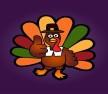 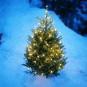 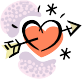 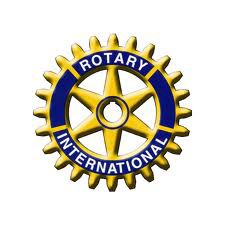 DATE             ROTARIAN   DATE        ROTARIAN 1-3-14New Years Week5-9-14Walt Stanish1-10-14Tim Kubli"New Tax Laws"5-16-141-17-145-23-14 Harvey Felt1-24-14Eddie Woodruff5-30-14Neil Hamilton1-31-146-6-14Kelly G2-7-14   Gene Resler6-13-142-14-14Jim McPherson6-20-142-21-14CHARTER NIGHT DINNER6-27-14DEMOTION2-28-14Molly Coito7-4-143-7-14TBA7-11-143-14-14Wayne Woodward7-18-143-21-14Jim McCracken"Supervisor Skip Thompson"7-25-143-28-14Hale Conklin    "2014 Iditarod Dog Sled Race"8-1-144-2-14  APPRECIATION NIGHT8-8-144-11-148-15-144-18-14Hector DeLaRosa8-22-144-25-148-29-145-2-149-5-14